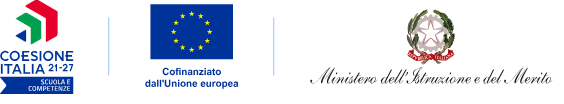 UFFICIO SCOLASTICO REGIONALE PER IL LAZIO I.C. DOMENICO PURIFICATO cod. IPA istsc_rmic869002 cod. Univoco UFRHFP VIA DELLA FONTE MERAVIGLIOSA 79 - 00143 ROMA (RM)Tel. 065040904 0651963051 Fax. 0651963051 eMail rmic869002@istruzione.it - C. F.: 97197090588 C. M.: RMIC869002 PERCORSI EDUCATIVI E FORMATIVI PER IL POTENZIAMENTO DELLE COMPETENZE, L’INCLUSIONE E LA SOCIALITÀ NEL PERIODO DI SOSPENSIONE ESTIVA DELLE LEZIONI  NEGLI ANNI SCOLASTICI 2023-2024 E 2024-2025 - FONDI STRUTTURALI EUROPEI PROGRAMMA NAZIONALE  “SCUOLA E COMPETENZE” 2021-2027 – FONDO SOCIALE EUROPEO PLUS (FSE+) Obiettivo specifico ESO4.6.A4.AProgetto: PIANO ESTATE- CUP I84D24000990007ISTANZA DI PARTECIPAZIONE-allegato A Manifestazione d’interesse per la selezione di esperti/tutor/figura aggiuntiva, per l’attuazione dei progetti PN “SCUOLA E COMPETENZE” 2021-2027 – FONDO SOCIALE EUROPEO PLUS (FSE+) –     Al Dirigente Scolastico dell’Istituto ComprensivoI.C. Domenico Purificato Il/La sottoscritto/a _________________________________________                    nato/a a           _____________________ il____________________ residente a__________________                                Provincia di _________________________Via/Piazza ______________________             n. _______                     C. F. ________________________________________in qualità di ______________________________________________________________________________________ consapevole che la falsità in atti e le dichiarazioni mendaci sono punite ai sensi del codice penale e delle leggi speciali in materia e che, laddove dovesse emergere la non veridicità di quanto qui dichiarato, si avrà la decadenza dai benefici eventualmente ottenuti ai sensi dell’art. 75 del d.P.R. n. 445 del 28 dicembre 2000 e l’applicazione di ogni altra sanzione prevista dalla legge, nella predetta qualità, ai sensi e per gli effetti di cui agli artt. 46 e 47 del d.P.R. n. 445 del 28 dicembre 2000,Presenta la propria Candidatura alla Manifestazione di Interesse per il conferimento di incarico per i seguenti moduli (barrare uno o più moduli)Modulo A tal fine, dichiara, sotto la propria responsabilità:che i recapiti presso i quali si intendono ricevere le comunicazioni sono i seguenti:residenza: _____________________________________________________________indirizzo posta elettronica ordinaria: ________________________________________numero di telefono: _____________________________________________________,autorizzando espressamente l’Istituzione scolastica all’utilizzo dei suddetti mezzi per effettuare le comunicazioni;di essere informato/a che l’Istituzione scolastica non sarà responsabile per il caso di dispersione di comunicazioni dipendente da mancata o inesatta indicazione dei recapiti di cui al comma 1, oppure da mancata o tardiva comunicazione del cambiamento degli stessi;di aver preso visione del Decreto e dell’Avviso e di accettare tutte le condizioni ivi contenute;di prestare il proprio consenso, ai fini dell’espletamento della procedura in oggetto e del successivo conferimento dell’incarico, al trattamento dei propri dati personali ai sensi dell’art. 13 del Regolamento (UE) 2016/679 e del d.lgs. 30 giugno 2003, n. 196.Ai fini della partecipazione alla procedura in oggetto, il sottoscritto/a _______________________________DICHIARA ALTRESÌdi possedere i requisiti di ammissione alla selezione in oggetto di cui all’art. 2 dell’Avviso e, nello specifico, di: Documentate competenze STEM e sulle tematiche dei moduli ➢ Pregresse esperienze in PON o altri progetti europei per le scuole ➢ Competenze informatiche ➢ Appartenenza al corpo docente in servizio fino al termine del progettosotto la propria responsabilità:	di essere cittadino/a italiano/a o di uno degli Stati membri dell’Unione europea;godere dei diritti civili e politici;non aver riportato condanne penali e non essere destinatario di provvedimenti che riguardano l’applicazione di misure di prevenzione, di decisioni civili e di provvedimenti amministrativi iscritti nel casellario giudiziale;non essere a conoscenza di essere sottoposto a procedimenti penali;essere in possesso dei requisiti essenziali previsti dal presente articolo;essere in possesso del requisito della particolare e comprovata specializzazione strettamente correlata al contenuto della prestazione richiesta;aver preso visione dell’Avviso e di approvarne senza riserva ogni contenuto.Si allega alla presente:- curriculum vitae europeo sottoscritto contenente una autodichiarazione di veridicità dei dati e delle informazioni contenute, ai sensi degli artt. 46 e 47 del D.P.R. 445/2000;- fotocopia del documento di identità in corso di validità;- proposta progettuale coerente con la descrizione dei corsi;	li,____________________Il DichiaranteInformativa ai sensi dell’art.13 del D.lgs. n. 196 del 30.06.2003, e successive modificazioni ed integrazioni recante norme sul trattamento dei dati personali. I dati sopra riportati sono raccolti ai fini del procedimento per il quale sono rilasciati; saranno utilizzati esclusivamente per tale scopo e, comunque, nell’ambito delle attività istituzionali dell’Istituto Comprensivo Domenico Purificato di Roma, titolare del trattamento, e in quelle previste dai controlli e monitoraggi dell’Autorità di Gestione.All’interessato competono i diritti di cui all’art. 7 del D.lgs. 196/2003 e successive modificazioni ed integrazioniIl/La sottoscritto/a ________________________________________, nato/a a _______________________________ il ________________________, autorizza l’Istituto Comprensivo Domenico Purificato al trattamento dei suoi dati personali, in conformità al D.lgs. 196/2003 e successive modificazioni ed integrazioni.  	li,____________________Il DichiaranteTABELLA DI AUTOVALUAZIONE/ VALUTAZIONE 	li,____________________Il DichiaranteCorso di inglese  24/28 Giugno 2024ESPERTOTUTORGIOCHI LOGICO-MATEMATICI 24/28 Giugno 2024ESPERTOTUTORLOGICA-MENTE01/05 Luglio2024ESPERTOTUTORDEBATE – L’ARTE DI COMUNICARE02/06 Settembre 2024ESPERTOTUTORATTIVITA’ LOGICO MATEMATICHE E LABORATORIALI02/06 Settembre 2024ESPERTOTUTORTitoli culturaliTitoli culturaliPunteggioAutovalutazioneValutazione 
Dirigente ScolasticoACertificazioni specifiche  - afferente la tipologia dell’incaricoPunti 1BLaurea specifica attinente alla disciplina puntiPunti 2CMaster Punti 3